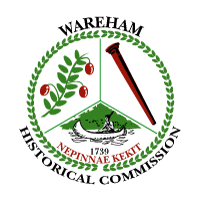 Wareham Historical CommissionMeeting Notice and AgendaWareham Town Hall-Room 24Wednesday-May 2, 20186:30 p.m.Treasurer’s ReportMinutes WHC MembershipCPC/WHC Liaison ReportTremont Nail Company update Historic Plaque Program: update (publicity needed)Cell Tower proposal on Main St., WarehamA.D. Makepeace Harvest Festival:  Oct. 6 & 7, 2018DonationsAny other business not anticipated 48 hours before the meeting